清 苑 路 德 起 重 设 备 制 造 有 限 公 司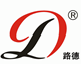 QINGYUANLUDELIFTING EQUIPMENTMANUFACTURING LIMITED诚信 高效 创新 开拓     是品质 是精神 是磨砺序言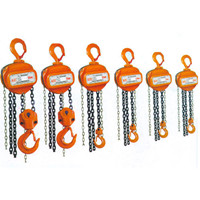 手拉葫芦又叫神仙葫芦、链条葫芦、倒链、斤不落、手动葫芦，是一种使用简单、携带方便的手动起重机械，也称"环链葫芦"或"倒链"。它适用于小型设备和货物的短距离吊运，起重量一般不超过10T，最大的可达20T，起重高度一般不超过6m。手拉葫芦的外壳材质是优质合金钢，坚固耐磨，安全性能高。手拉葫芦向上提升重物时，顺时针拽动手动链条、手链轮转动，下降时逆时针拽动手拉链条，制动座跟刹车片分离，棘轮在棘爪的作用下静止，五齿长轴带动起重链轮反方向运行，从而平稳升降重物。它具有安全可靠、维护简便、机械效率高、手链拉力小、自重较轻便于携带、外形美观尺寸较小、经久耐用的特点，适用于工厂、矿山、建筑工地、码头、船坞、仓库等用作安装机器、起吊货物，尤其对于露天和无电源作业，更显示出其优越性。目录一 结构组成二 产品特点三 产品分类四 工作原理五 维护方法六 注意事项七 错误使用八 技术参数一、手拉葫芦结构组成手拉葫芦主要机件选用合金钢材料制造，链条采用800Mpa高强度起重链条，材质一般为20M2，中频淬火热处理、低磨损、防腐蚀的链条；高强度吊钩，材质一般为合金钢，煅打式的吊钩设计确保了缓慢起升以防过载；符合欧洲CE安全标准。组成部件：1.吊钩2.双簧3.止索夹4.无头铆钉5.起重链条6.铭牌7.十字槽螺钉8.弹簧垫圈9.罩壳10.六角扁螺母11.外墙板12.滚柱片13.齿轮(甲、乙)14.四齿短轴15.五齿长轴16.弹性挡圈17.花键孔齿轮18.钩梁19.支撑杆20.钢球21.紧定螺钉22.轴承外圈23.导柱24.起重链轮25.左墙板26.棘爪销27.棘爪28.棘爪弹簧29.制动器座30.摩擦片31.手链条32.开口销33.钢套34.右墙板35.六角槽型扁螺母36.吊链板37.挡板38.挡板销39.吊销40.安全挡板41.插销42.棘轮43.连接环44.手链轮45.手链轮罩壳46.游轮挡板47.游轮轴48.封闭下构架49.游轮50滚针51.六角螺栓52.挡圈53.下构架54.下构架吊销55.横梁56.开口销57.横销58.游轮架59.上钩轴60.轴用挡圈61.轴用挡圈62.上游轴轮63.游轮64.滚针65.游轮挡圈66.下构架67.轴用挡圈68.下游轴轮69.下游轮挡圈70.滚针71.下游轮72.轴用挡圈73.下钩轴二、手拉葫芦产品特点1.符合国际标准，安全可靠，经久耐用。2.性能好、维修简便。3.韧性大，体积小、重量轻、携带方便。4.手拉力小、机件强度高。5.结构紧凑先进、外形美观。6.无电源地区起吊货物。7.功能强大。三、手拉葫芦产品分类产地国产手拉葫芦、进口手拉葫芦；形状圆型手拉葫芦、三角型手拉葫芦、K型手拉葫芦、菱型手拉葫芦、V型手拉葫芦、T型手拉葫芦、迷你型手拉葫芦四、手拉葫芦工作原理作为升级版的定滑轮，完全继承了定滑轮的优点，同时采用反向逆止刹车的减速器和链条滑轮组的结合，对称排列二级正齿轮转动结构，简单、耐用、高效。通过拽动手动链条、手链轮转动，将摩擦片棘轮、制动器座压成一体共同旋转，齿长轴便转动片齿轮、齿短轴和花键孔齿轮。这样，装置在花键孔齿轮上的起重链轮就带动起重链条，从而平稳地提升重物。采用棘轮摩擦片式单向制动器，在载荷下能自行制动，棘爪在弹簧的作用下与棘轮啮合，制动器安全工作。五、手拉葫芦维护方法1.使用完毕应将葫芦清理干净并涂上防锈油脂，存放在干燥地方，防止手拉葫芦受潮生锈和腐蚀。2.维护和检修应由较熟悉葫芦机构者进行，用煤油清洗葫芦机件，在齿轮和轴承部分，加黄油润滑，防止不懂本机性能原理者随意拆装。3.葫芦经过清洗维修，应进行空载试验，确认工作正常，制动可靠时，才能交付使用。4.制动器的摩擦表面必须保持干净。制动器部分应经常检查，防止制动失灵，发生重物自坠现象。5.手拉葫芦的起重链轮左右轴承的滚柱，可用黄油粘附在已压装于起重链轮轴颈的轴承内圈上，再装入墙板的轴承外圈内。6.手拉葫芦在安装制动装置部分时，注意棘轮齿槽与棘爪爪部啮合良好，弹簧对棘爪的控制应灵活可靠，装上手链轮后，顺时针旋转手链轮，就将棘轮、摩擦片压紧在制动器座上，逆时针旋转手链轮，棘轮与摩擦片间应留有空隙。7.为了维护和拆卸方便，手链条其中一节系开口链（不允许焊死）。8.在加油和使用手拉葫芦过程中，制动装置的摩擦面必须保持干净，并经常检查制动性有无，防止制动失灵引起重物自坠。手拉葫芦注意事项1.严禁斜拉超载使用。2.严禁用人力以外的其他动力操作。3.在使用前须确认机件完好无损，传动部分及起重链条润滑良好，空转情况正常。4.起吊前检查上下吊钩是否挂牢，起重链条应垂直悬挂，不得有错扭的链环，双行链的下吊钩架不得翻转。5.操作者应站在与手链轮同一平面内拽动手链条，使手链轮沿顺时针方向旋转，即可使重物上升；反向拽动手链条，重物即可缓缓下降。6.在起吊重物时，严禁人员在重物下做任何工作或行走动作，以免发生重大事故。7.在起吊过程中，无论重物上升或下降，拽动手链条时，用力应均匀和缓，不要用力过猛，以免手链条跳动或卡环。8.操作者如发现手拉力大于正常拉力时，应立即停止使用。防止破坏内部结构，以防发生坠物事故。9.待重物安全稳固着陆后，再取下手拉葫芦下钩。10.使用完毕后，轻拿轻放，置于干燥、通风处，涂抹润滑油放好。手拉葫芦错误使用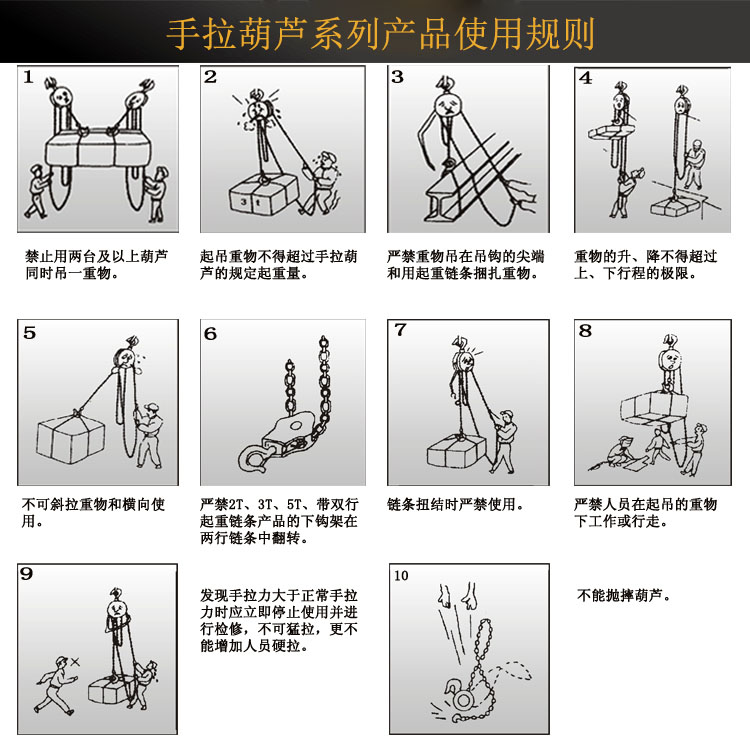 